 History – My FamilyHistory – My FamilyHistory – My FamilyHistory – My FamilyHistory – My FamilyHistory – My FamilyHistory – My FamilyHistory – My FamilyResource A- Family Flash Cards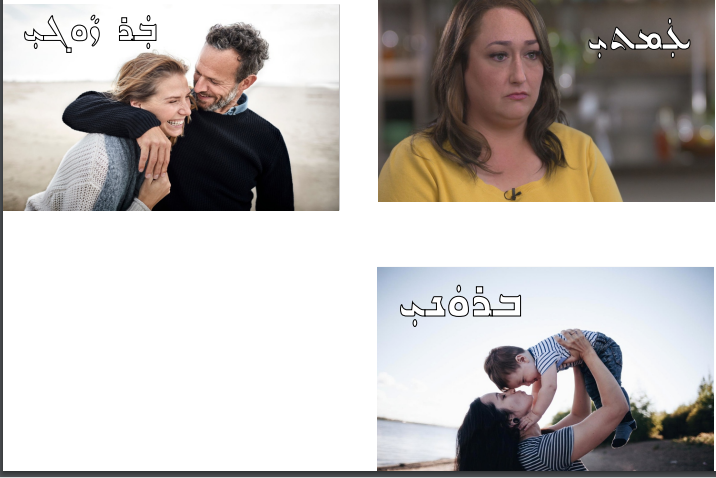 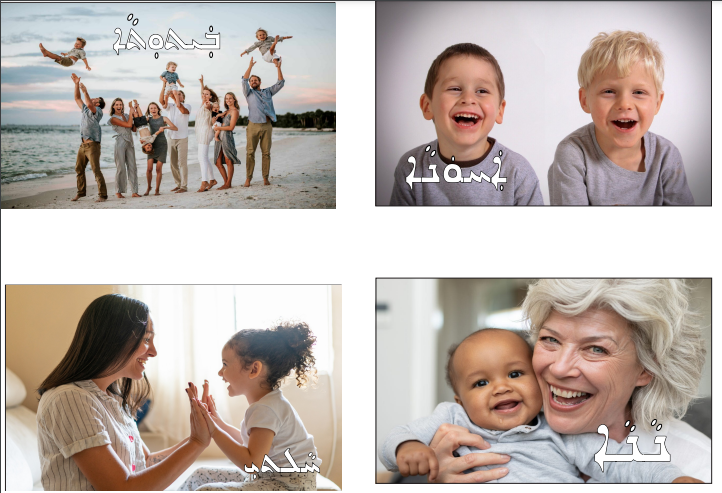 Resource A- Family Flash Cards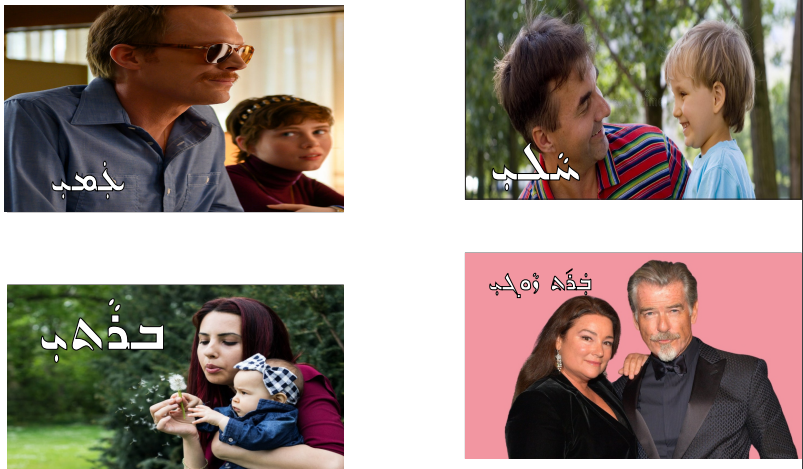 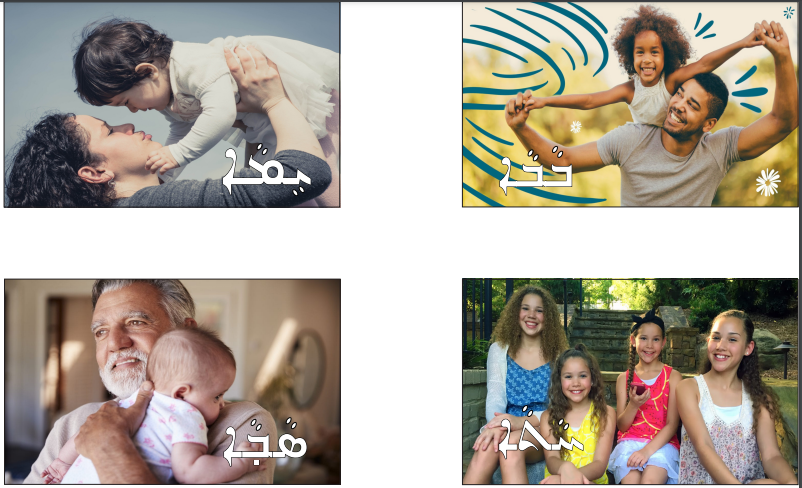 Resource B- My Family Worksheet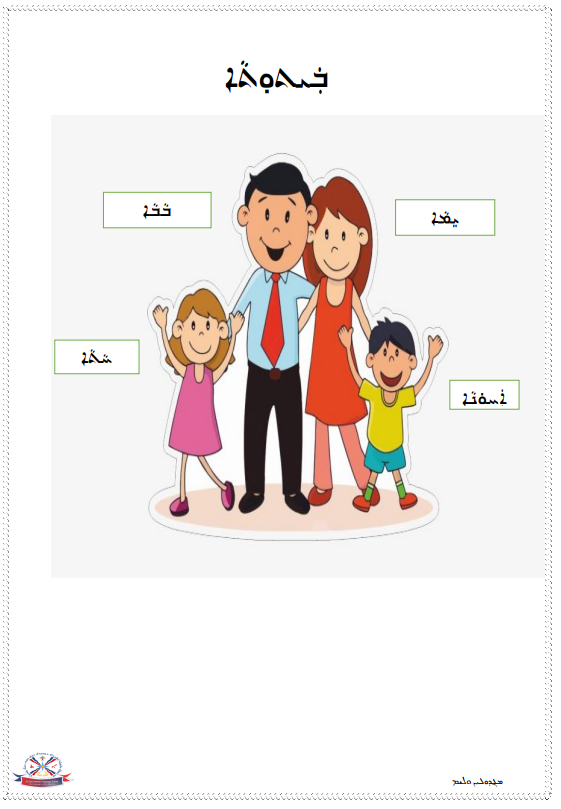 Resource B- My Family Worksheet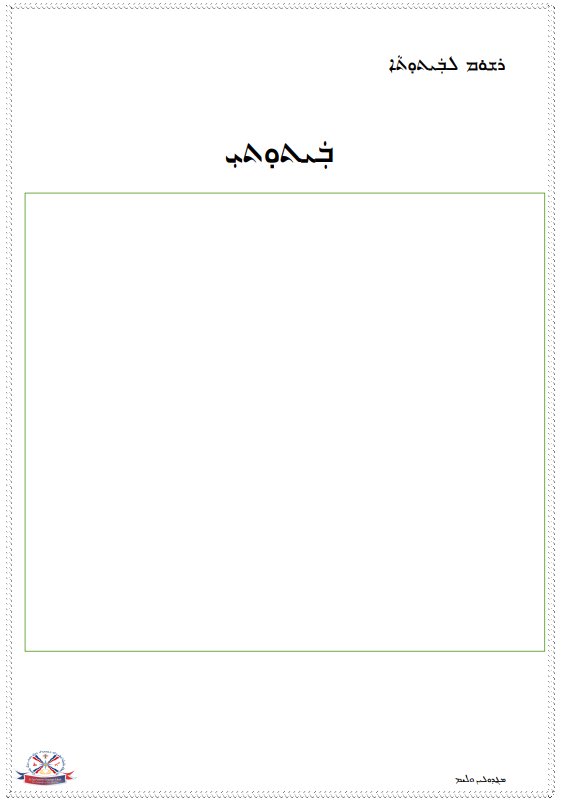 Resource B- My Family Worksheet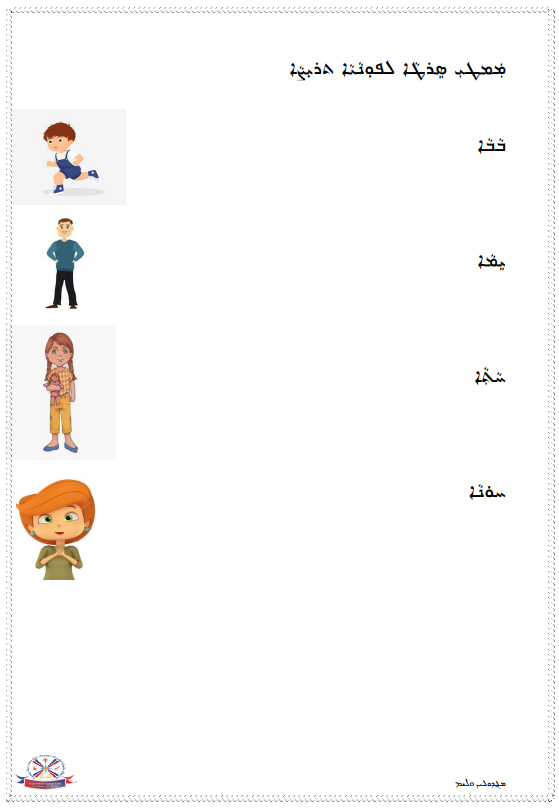 Resource B- My Family Worksheet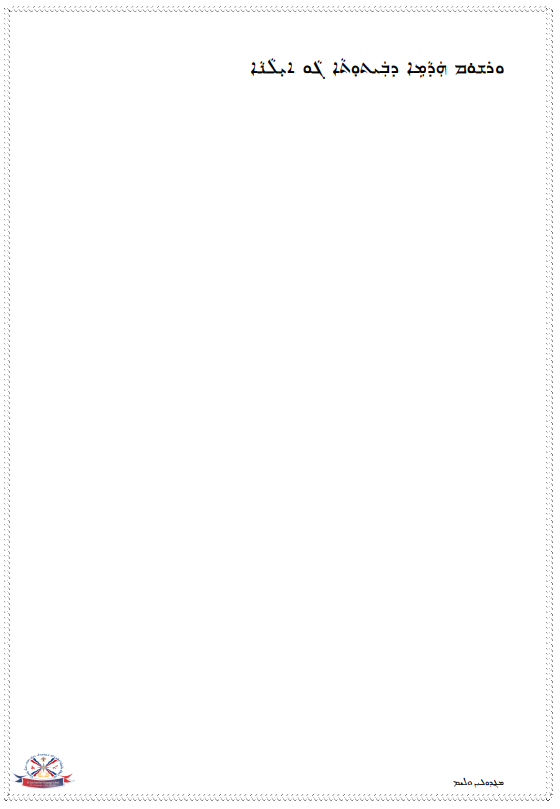 Resource C- Family Members Worksheet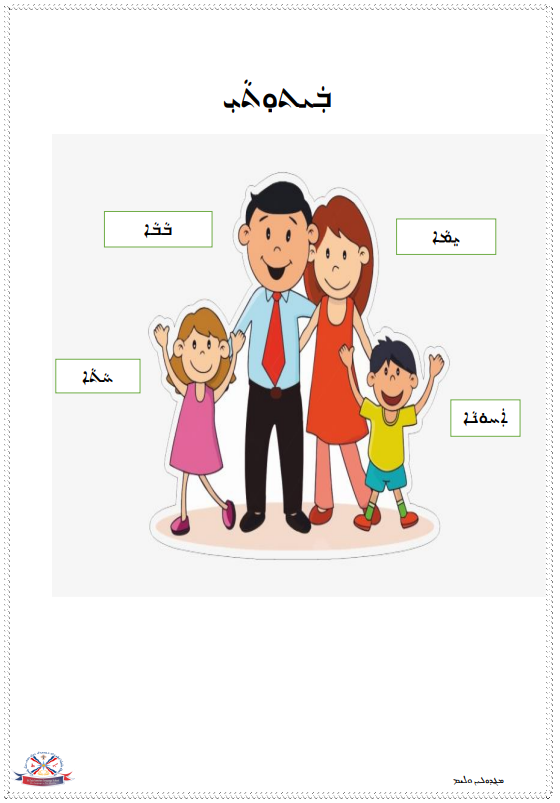 Resource C- Family Members Worksheet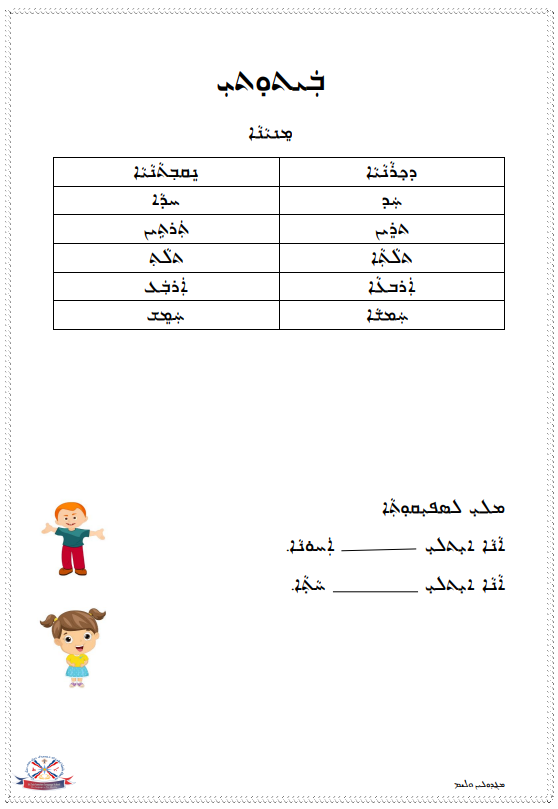 Resource C- Family Members Worksheet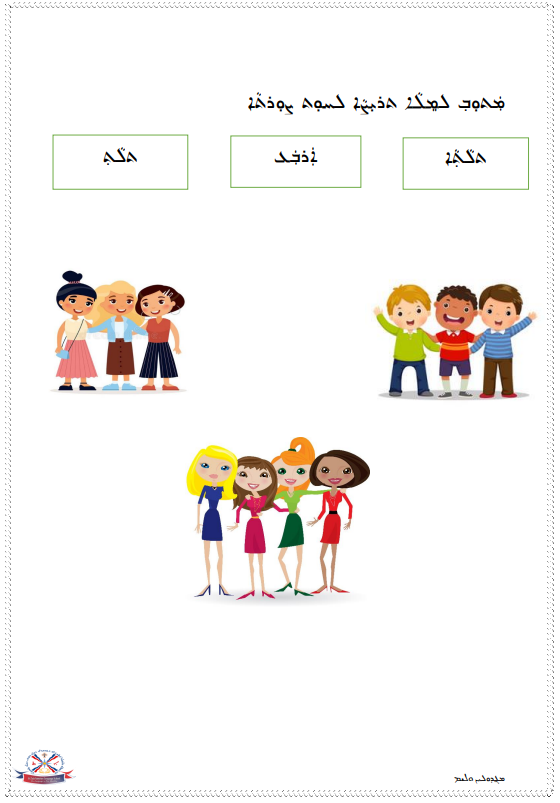 Resource C- Family Members Worksheet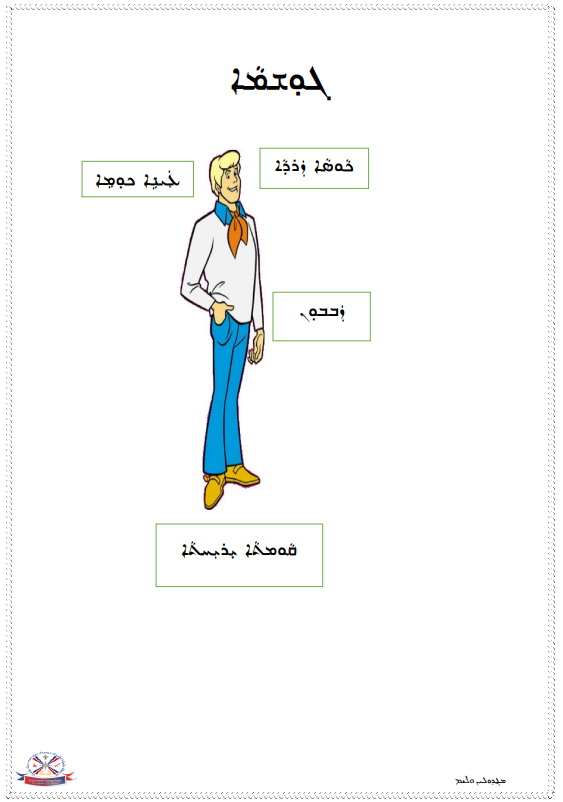 Resource C- Family Members Worksheet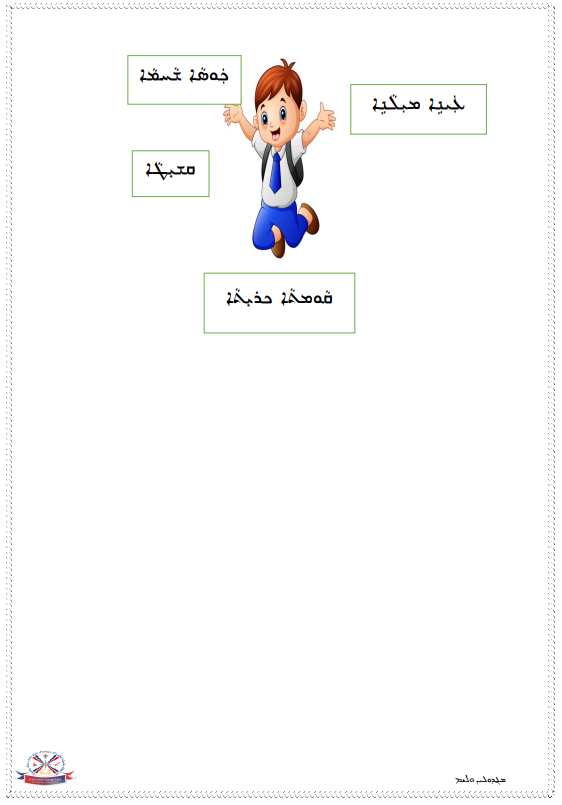 Resource C- Family Members Worksheet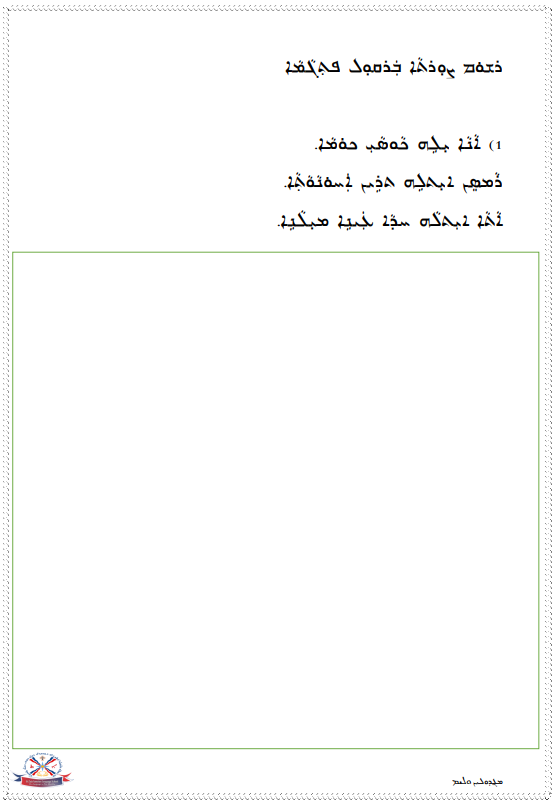 Resource D- My Grandparents Worksheet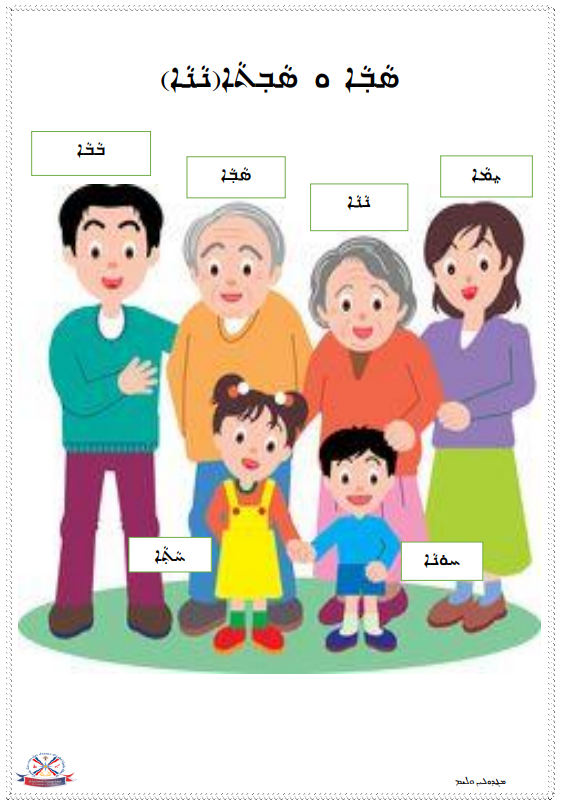 Resource D- My Grandparents Worksheet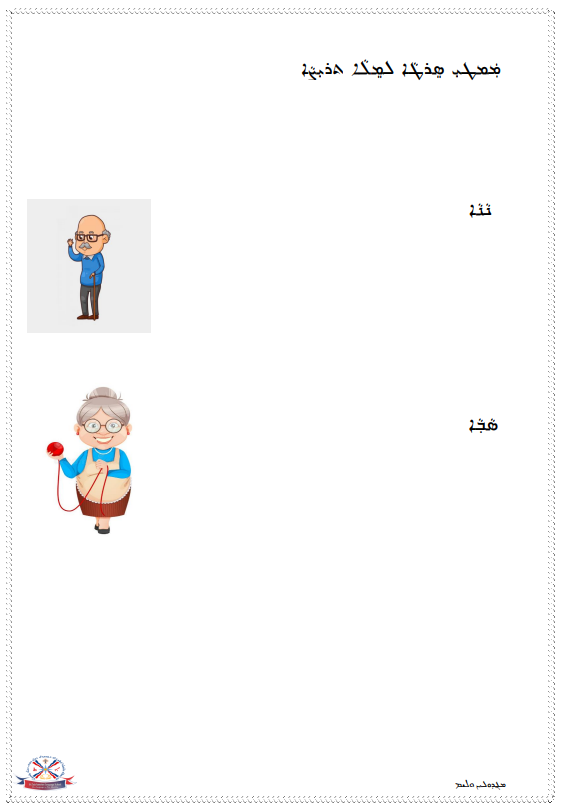 Resource D- My Grandparents Worksheet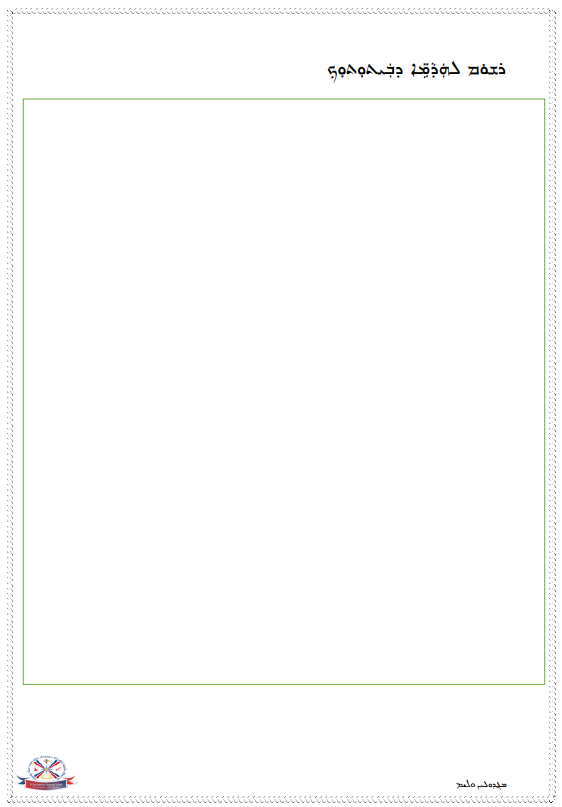 Resource D- My Grandparents Worksheet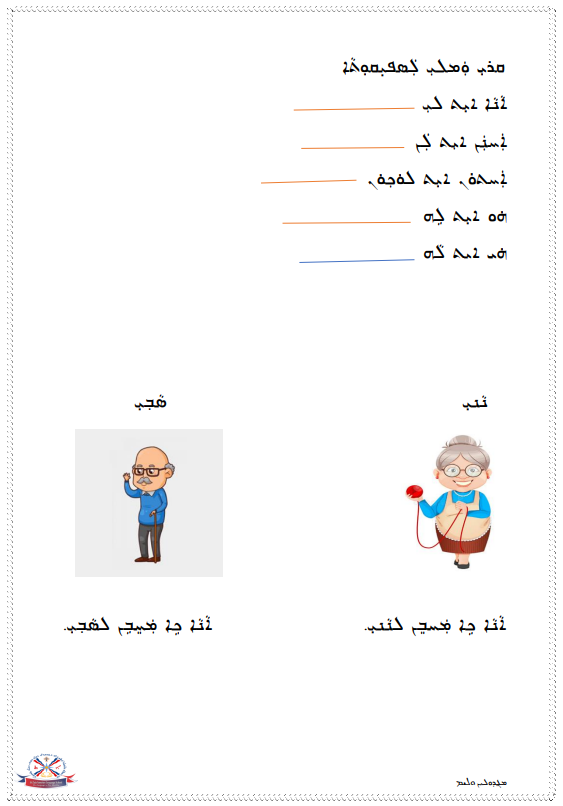 Resource D- My Grandparents Worksheet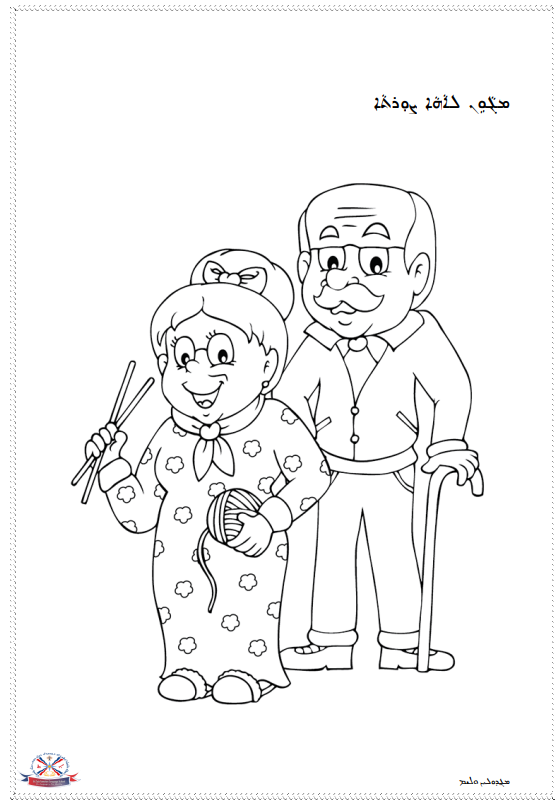 Resource E- My Relatives Worksheet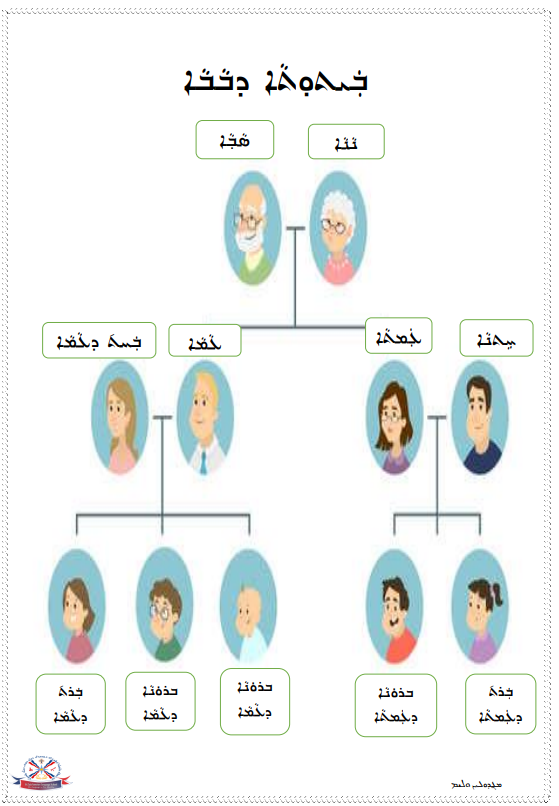 Resource E- My Relatives Worksheet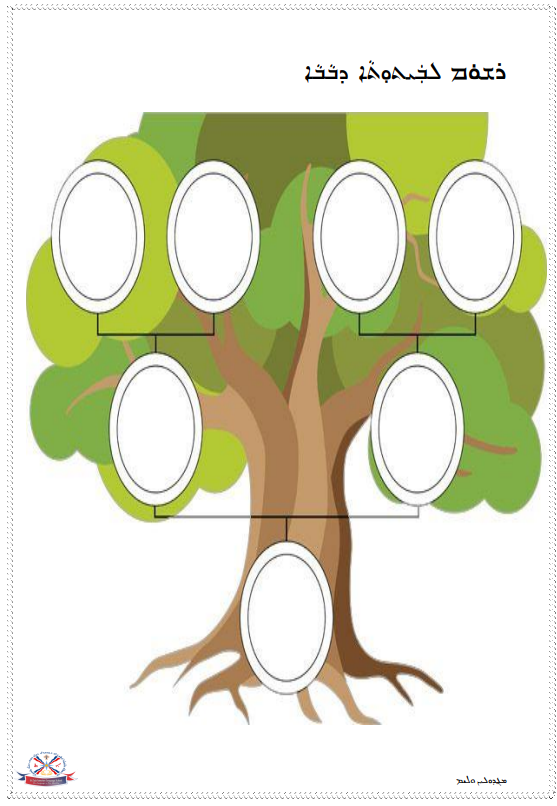 Resource E- My Relatives Worksheet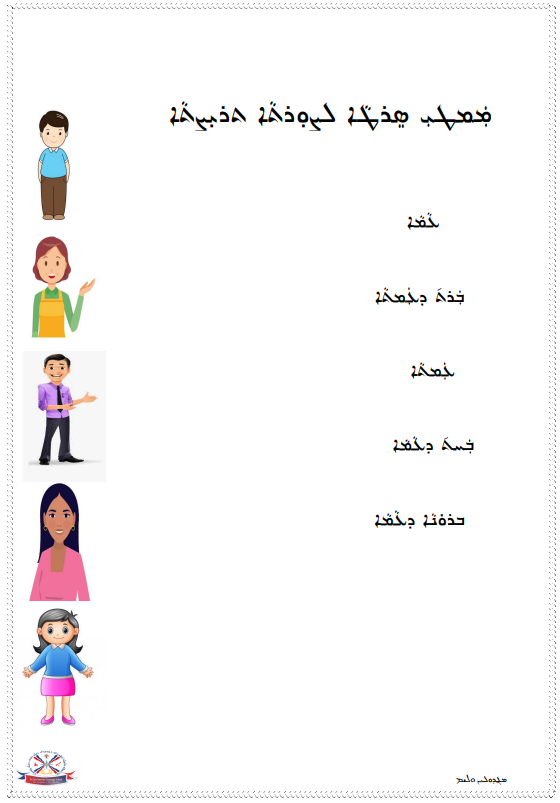 Resource E- My Relatives Worksheet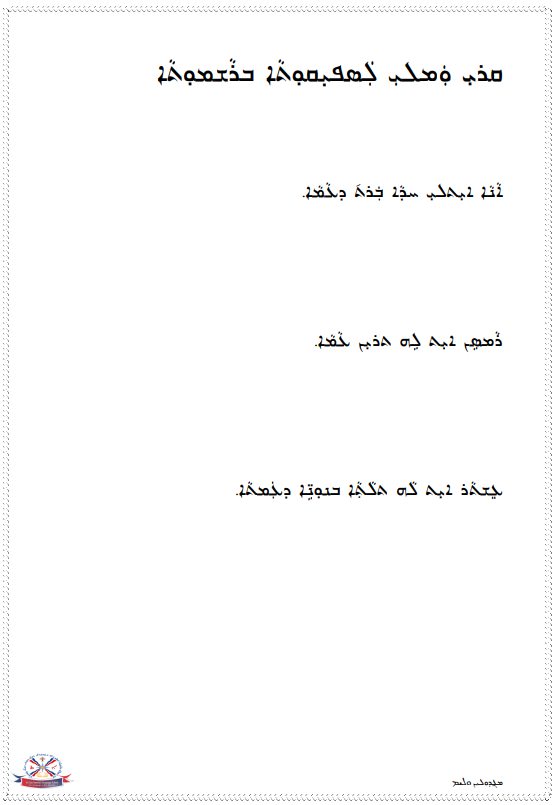 Resource E- My Relatives Worksheet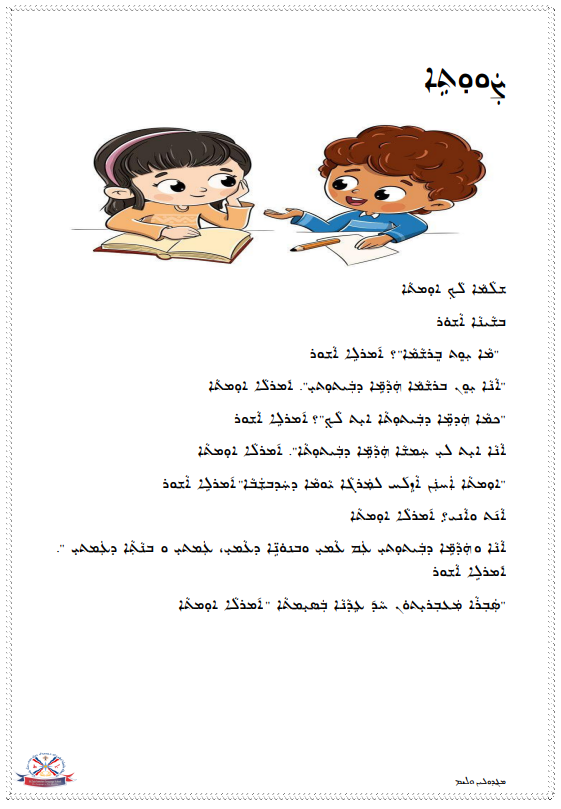 Resource E- My Relatives Worksheet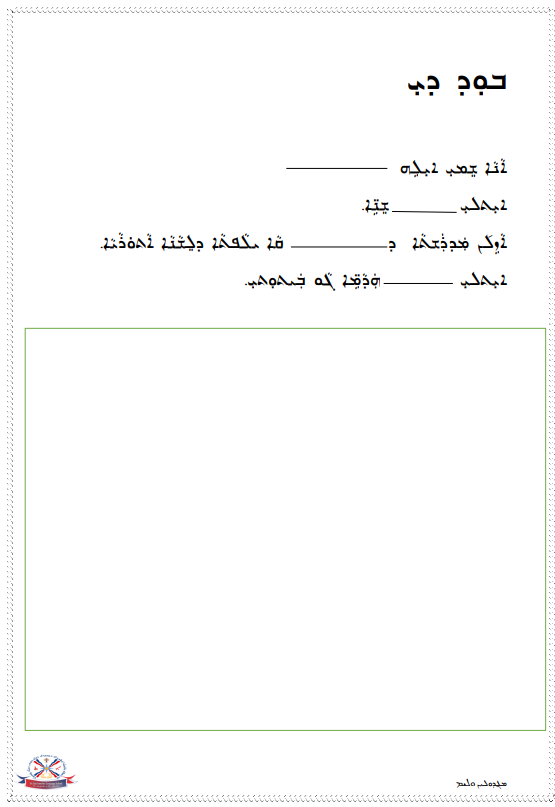 Resource E- My Relatives Worksheet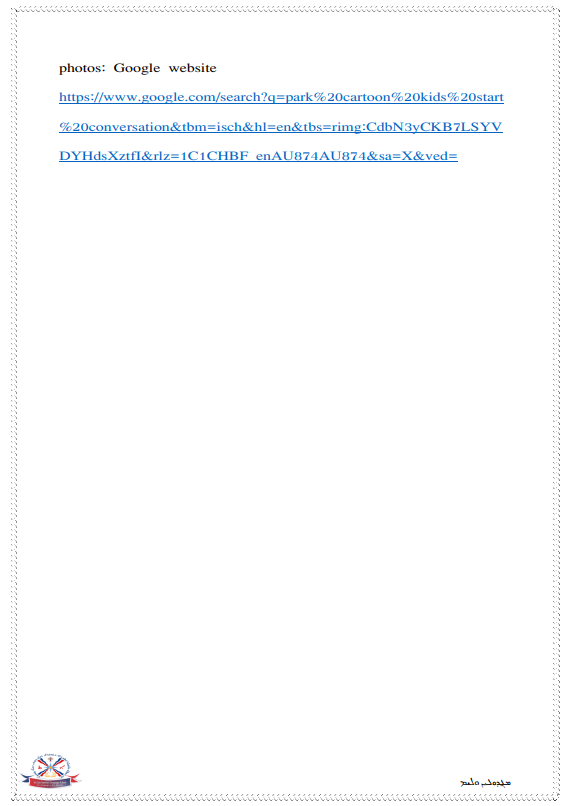 Resource F- My Relatives Extended Worksheet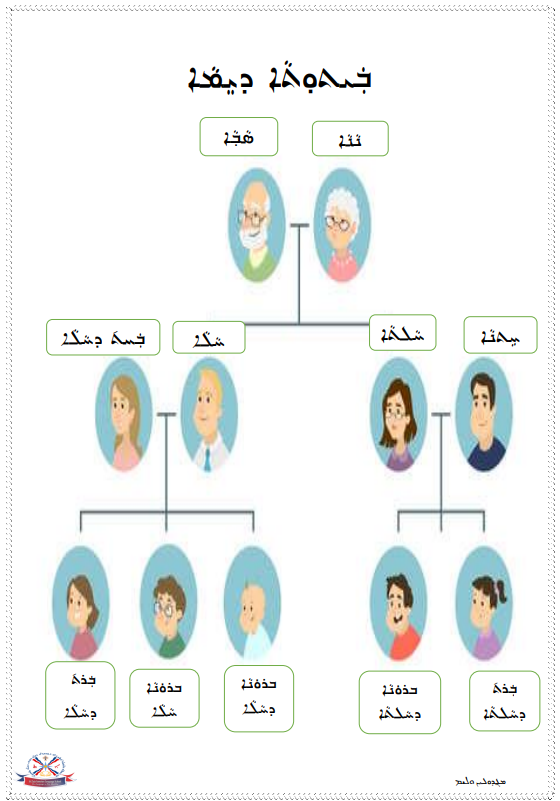 Resource F- My Relatives Extended Worksheet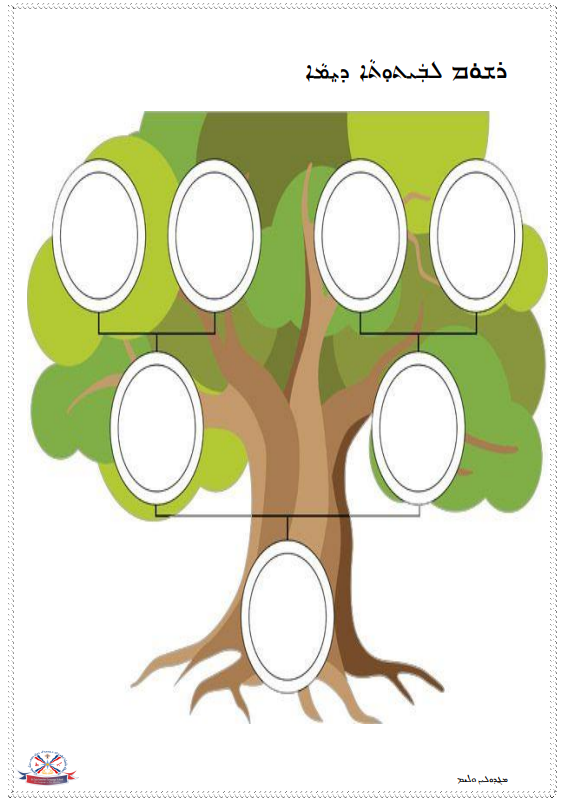 Resource F- My Relatives Extended Worksheet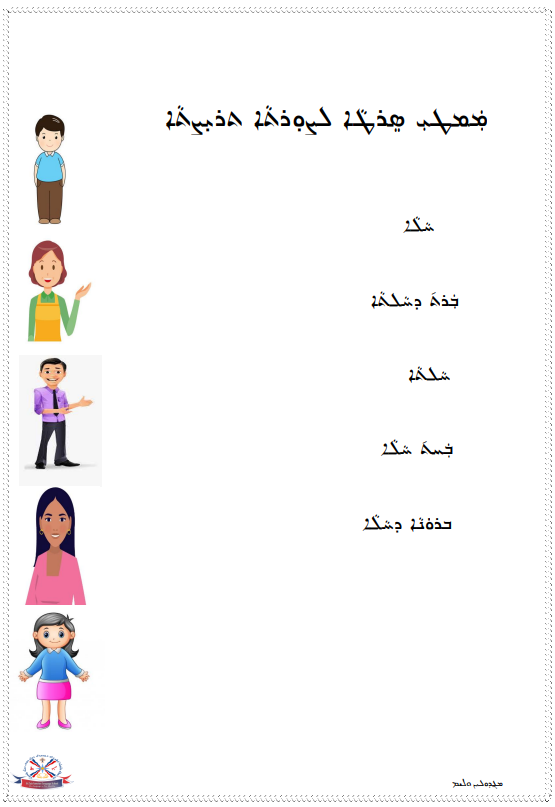 Resource F- My Relatives Extended Worksheet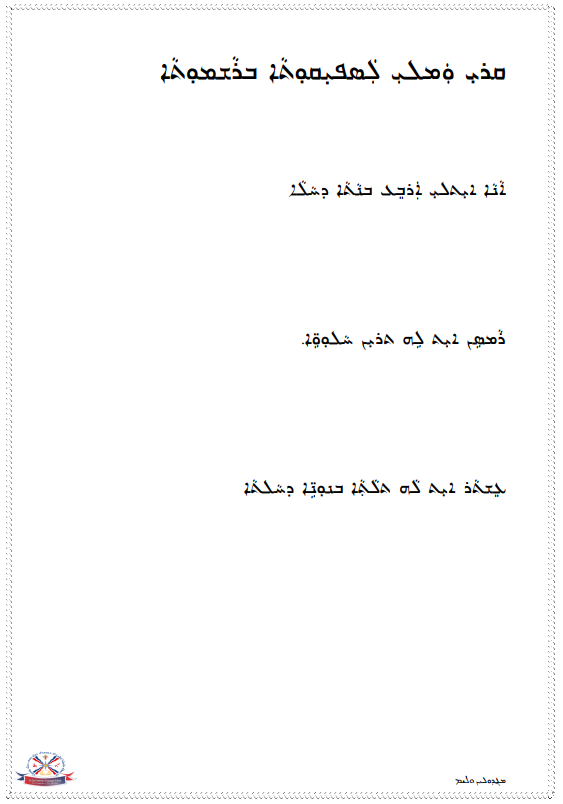 Resource F- My Relatives Extended Worksheet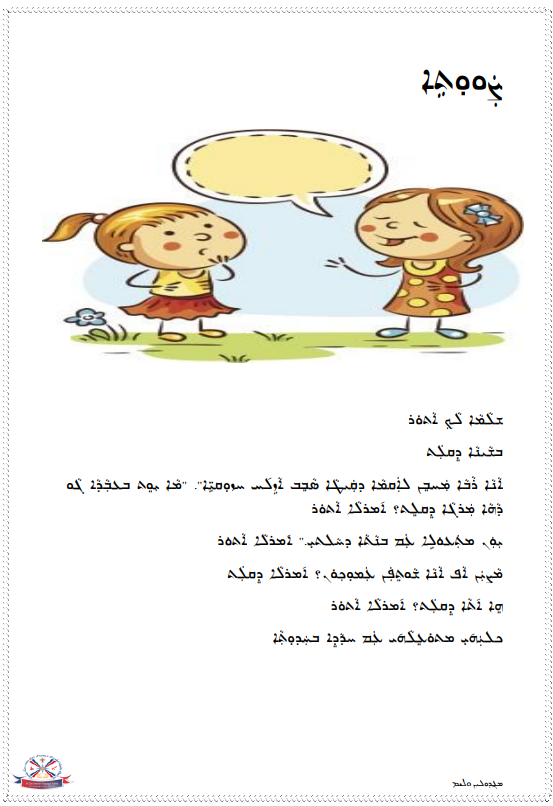 Resource F- My Relatives Extended Worksheet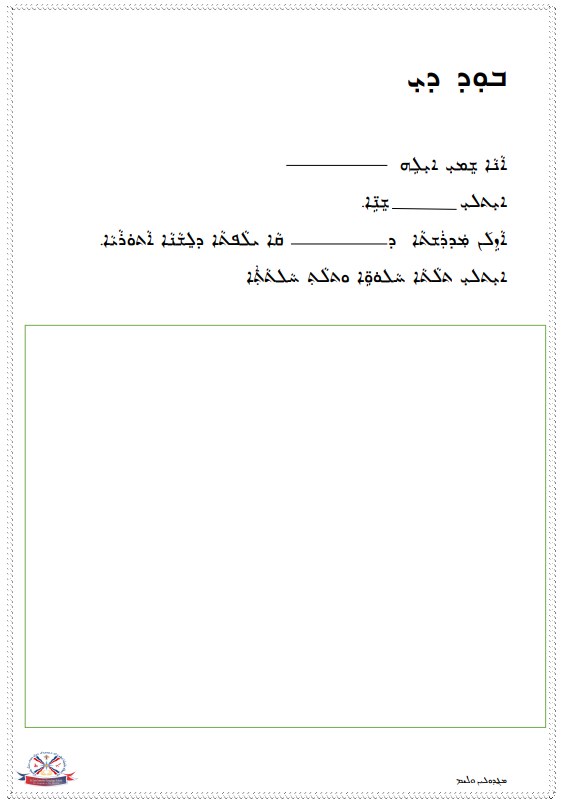 Resource F- My Relatives Extended Worksheet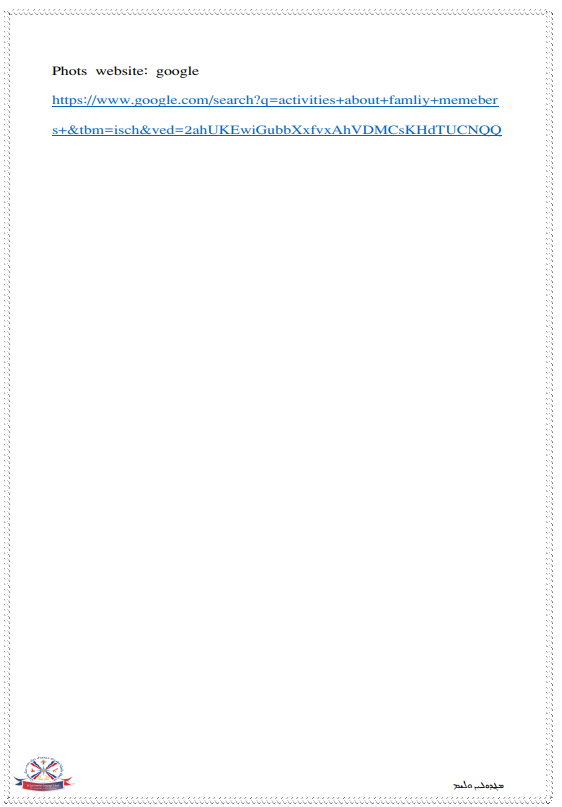 Stage: KindergartenUnit Duration: 7 lessonsWeeks: 1 2 3 4 5 6 7 8 Terms: 1 2 3 4Unit Description and OverviewAll students will develop the knowledge about their families (family structure, family titles, mother’s family, father’s family, grandparents, family physical description and their ages).Students will also explore the importance of the immediate and extended family and different relationships among all family members. Students will also learn and use vocabulary from the Assyrian and Chaldean Language throughout the unit, which they can use in other lessons. Teaching and learning activities are designed to help students construct understanding for deeper learning. A variety of tasks will be included, both in theory and practice to ensure students get a mix of activities that cater to their needs. All students will develop the knowledge about their families (family structure, family titles, mother’s family, father’s family, grandparents, family physical description and their ages).Students will also explore the importance of the immediate and extended family and different relationships among all family members. Students will also learn and use vocabulary from the Assyrian and Chaldean Language throughout the unit, which they can use in other lessons. Teaching and learning activities are designed to help students construct understanding for deeper learning. A variety of tasks will be included, both in theory and practice to ensure students get a mix of activities that cater to their needs. All students will develop the knowledge about their families (family structure, family titles, mother’s family, father’s family, grandparents, family physical description and their ages).Students will also explore the importance of the immediate and extended family and different relationships among all family members. Students will also learn and use vocabulary from the Assyrian and Chaldean Language throughout the unit, which they can use in other lessons. Teaching and learning activities are designed to help students construct understanding for deeper learning. A variety of tasks will be included, both in theory and practice to ensure students get a mix of activities that cater to their needs. Lesson Overview 1. What is a family? (Who is in my family)2. What does your family look like? How many brothers and sisters do you have?3. Who are grandparents? How do you address them?4. Father’s family.5. Mother’s family.6. In-laws family.7. News (talk about your family)8. Assessments 1. What is a family? (Who is in my family)2. What does your family look like? How many brothers and sisters do you have?3. Who are grandparents? How do you address them?4. Father’s family.5. Mother’s family.6. In-laws family.7. News (talk about your family)8. Assessments 1. What is a family? (Who is in my family)2. What does your family look like? How many brothers and sisters do you have?3. Who are grandparents? How do you address them?4. Father’s family.5. Mother’s family.6. In-laws family.7. News (talk about your family)8. Assessments OrganisationAll lessons are designed to ensure teachers lead learning and content and students have opportunities to listen and respond. This will ensure all students are active participants of their learning.All lessons will include:Learning Intentions, Success Criteria, Vocabulary and Language, Warm Up and Wrap Up Activities.Modelled Teaching, Independent tasks, group tasks, partner tasks, Think/Pair/Share, technology use and reflection etc. All lessons are designed to ensure teachers lead learning and content and students have opportunities to listen and respond. This will ensure all students are active participants of their learning.All lessons will include:Learning Intentions, Success Criteria, Vocabulary and Language, Warm Up and Wrap Up Activities.Modelled Teaching, Independent tasks, group tasks, partner tasks, Think/Pair/Share, technology use and reflection etc. All lessons are designed to ensure teachers lead learning and content and students have opportunities to listen and respond. This will ensure all students are active participants of their learning.All lessons will include:Learning Intentions, Success Criteria, Vocabulary and Language, Warm Up and Wrap Up Activities.Modelled Teaching, Independent tasks, group tasks, partner tasks, Think/Pair/Share, technology use and reflection etc. Essential Questions What is a family?Who lives in my family?What do my family member look like?How old are my family members?Who is in my father’s family?Who is in my mother’s family?What is a family?Who lives in my family?What do my family member look like?How old are my family members?Who is in my father’s family?Who is in my mother’s family?What is a family?Who lives in my family?What do my family member look like?How old are my family members?Who is in my father’s family?Who is in my mother’s family?AssessmentTeachers have assessment opportunities before and after the unit to track progress. Students can verbally identify some farm animals to show their understanding before the unit commences and after. The assessment for learning is ongoing. Teachers have assessment opportunities before and after the unit to track progress. Students can verbally identify some farm animals to show their understanding before the unit commences and after. The assessment for learning is ongoing. Teachers have assessment opportunities before and after the unit to track progress. Students can verbally identify some farm animals to show their understanding before the unit commences and after. The assessment for learning is ongoing. Technology and Useful WebsitesTeachers may use resources such as iPads and laptops to support students with their learning. Students should be exposed to a variety of songs, rhymes, books etc. to support their learning.Some websites that may be helpful for teachers to visit before and during the unit for support include: https://www.youtube.com/watch?v=FHaObkHEkHQ  (titles of family member in English)https://www.youtube.com/watch?v=oJHar7NKdlg  (Assyrian song on family)https://www.youtube.com/watch?v=VvrG4JguNQk (family tree in English)Teachers may use resources such as iPads and laptops to support students with their learning. Students should be exposed to a variety of songs, rhymes, books etc. to support their learning.Some websites that may be helpful for teachers to visit before and during the unit for support include: https://www.youtube.com/watch?v=FHaObkHEkHQ  (titles of family member in English)https://www.youtube.com/watch?v=oJHar7NKdlg  (Assyrian song on family)https://www.youtube.com/watch?v=VvrG4JguNQk (family tree in English)Teachers may use resources such as iPads and laptops to support students with their learning. Students should be exposed to a variety of songs, rhymes, books etc. to support their learning.Some websites that may be helpful for teachers to visit before and during the unit for support include: https://www.youtube.com/watch?v=FHaObkHEkHQ  (titles of family member in English)https://www.youtube.com/watch?v=oJHar7NKdlg  (Assyrian song on family)https://www.youtube.com/watch?v=VvrG4JguNQk (family tree in English)